   Městský úřad 			                                                                              Podatelna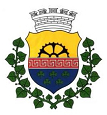   Velký Šenov				    Mírové nám. 342, 407 78 Velký Šenov									                   telefon: 412 391 450								                     email: mesto@velkysenov.cz			Ve Velkém Šenově dne: ……………………………………
Formulář žádosti o poskytnutí informaceŽadatel:Jméno a příjmení: ………………………………………………………………………………………………………………….Adresa: ………………………………………………………………………………………………………………………………….………………………………………………………………………………………………………………………………………………………………………………………………………………………………………………………………………………………………Žádost o poskytnutí informaceV souladu s ustanovením § 13 zákona č. 106/1999 Sb., o svobodném přístupu k informacím, v platném znění, žádám o poskytnutí následující informace:

………………………………………………………………………………………………………………………………………………………………………………………………………………………………………………………………………………………………………………………………………………………………………………………………………………………………………………………………………………………………………………………………………………………………………………………………………………………………………………………………………………………………………………………………………………………………………………………………………………………………………………………………………………………………Prohlašuji, že jsem si vědom(a) skutečnosti, že za požadovanou informaci jsem na vyžádání MěÚ Velký Šenov povinen(a) zaplatit úhradu v souladu s ustanovením § 17 zák. č. 106/1999 Sb., o svobodném přístupu k informacím, v platném znění, podle sazebníku MěÚ Velký Šenov, se kterým jsem byl(a) seznámen(a).
Podpis žadatele: 	……………………………………………………Žádost převzal:	……………………………………………………Dne:			……………………………………………………